Муниципальное дошкольное учреждение детский сад «Теремок»Квест - игра «В поисках клада»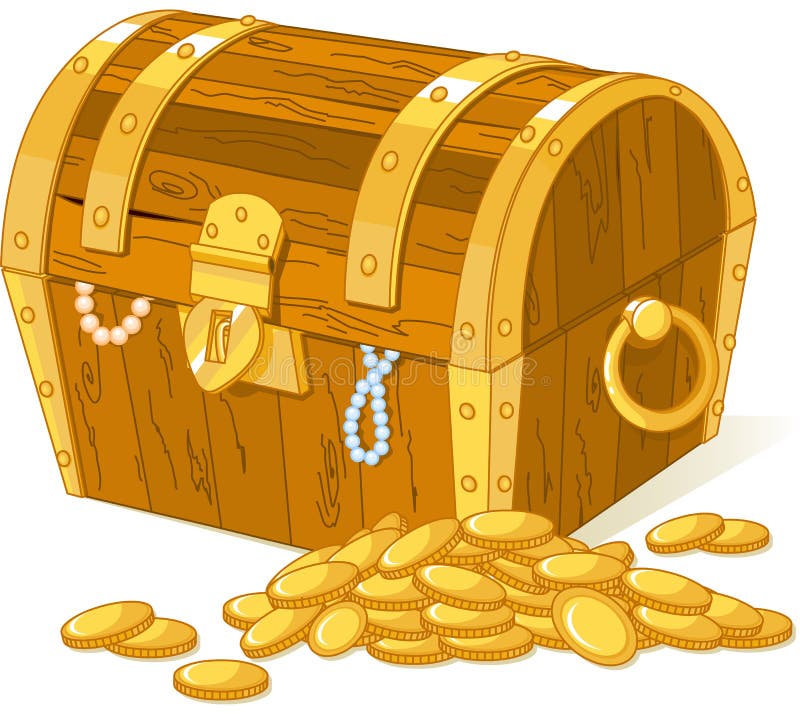                                                   Авторы:                       Шаля М.Л. старший воспитатель                                              Будилова Н.В. воспитатель высшей категорииг. Мышкин2022 гВоспитатель: Здравствуйте, дорогие наши гости!День необычный сегодня у нас,Мы искренне рады приветствовать вас.Для умной игры собралась детвора,Квест начинать нам настала пора.Напомню всем, что квест - это такая игра, в которой участники находят и выполняют не одно задание, а целый ряд заданий для того, чтобы выполнить главную задачу. А главная задача найти «Клад с сюрпризом» Воспитатель: - Готовы отправиться на поиск клада? (да)Но на поиск клада со мной пойдут не все! Пойдут только самые сообразительные и внимательные ребята! Вы сообразительные? (да) И внимательные? (да) Сейчас проверим!Игра  «Хлопайте, топайте»Педагог: «Если я правильно скажу, то вы хлопайте, если нет, то топайте! А я буду вас запутывать (все делает наоборот, чтобы запутать детей)- Караси в реке живут (ХЛОПАЮТ)
-На сосне грибы растут (ТОПАЮТ)
-Любит мишка сладкий мед (ХЛОПАЮТ)
-В поле едет пароход (ТОПАЮТ)
-Дождь прошел – остались лужи (ХЛОПАЮТ)
-Заяц с волком крепко дружит (ТОПАЮТ)
-Ночь пройдет – настанет день (ХЛОПАЮТ)
-Маме помогать вам лень (ТОПАЮТ)
-Праздник дружно проведете (ХЛОПАЮТ)
-И домой вы не пойдете (ТОПАЮТ)
-Нет рассеянных средь вас (ХЛОПАЮТ)
- Все внимательны у нас! (ХЛОПАЮТ).
Ну, тогда вперед.Воспитатель: - Какие молодцы. Придется всех брать с собой. Вы готовы отправиться в путешествие! (дети отвечают). Тогда вперед! Нас ждут невероятные приключения (делает вид, что идёт).- Ой, кажется, я забыла показать карту, а на ней указан путь к остановкам, где находятся все задания. Но пойдем мы не все вместе, а разными маршрутами и разными командами Каждая команда получает свою маршрутную карту(по одному человеку из команды выбирают маршрут)Дети расходятся по станциям1 Станция «Мышгород»Воспитатель:Вы прибыли на самую познавательную станцию «Мышгород»На высоком волжском берегуГородок красуется малышкаНавсегда я в сердце сберегуСлово дорогое  ….. (Мышкин)- А в каком городе Вы живете?Да Мышкин это наша малая Родина- А как называют  жителей нашего города?У каждого города есть свой гербА что изображено на герб города Мышкин?Почему? (Медведь символ Ярославской области, а мышка символ нашего города)Игра «Собери целое» (пазлы герб)Игра «Ромашка»2  Станция «Расписные терема»Воспитатель:Вы прибыли на станцию «Расписные терема»«Что ни терем, ни изба-Позолота, да резьба.Терем, терем, теремок,Он затейлив и высок, В нем окошки слюдяные,Все наличники резныеЧто такое наличники?У каждого дома было свое «лицо». Его каждый хозяин украшал красивой резьбой, окна- наличникамиОкна-глаза дома. В старину глаза называли «очи», глаз –«око», отсюда  и название – окна.Рассматриваем Наличники-Какой используется орнамент в резьбе?-Как вы думаете, что означает круг? (солнце)-На концах «причелин»- солнышко. Изображение солнца было связано с мечтой о небесном светиле от которого зависело благополучие в семье.В народе говорили: «Не хлеб родит, а солнце».-Что обозначает дуга? (радуга)-Радуга на небе означала, что наступило желанное лето. Вырезав дугу, человек привязывал к себе в помощники добрые силы природы.-Что еще можно увидеть в узорах наличников и в ставнях? (рассмотреть фото)- Люди отображали живые и неживые существа, геометрические фигуры и тд.Наличники и ставни служили не только для красоты. Они защищали окна от дождя и снега. Наличники нужны для защиты окна от сквозняков. Они закрывали щель между стеной и окном. Ставни на ночь закрывалиС улицы каждый мог видеть: открыты утром ставни- значит хозяева встали, а закрыты- значит, еще спят или их нет дома.Игра «Собери пазлы»Игра «Для того чтобы»Крыша нужна дому для того, чтобы ….Дверь нужна дому для того, чтобы ….Окна нужны дому для того, чтобы ….Наличники нужны дому для того, чтобы ….Ставни нужны дому для того, чтобы ….Печь нужна дому для того, чтобы ….Труба нужна дому для того, чтобы ….3 Станция «Хлебная»Воспитатель:Вы прибыли на станцию «Хлебная»«От ветра крыльями машу – зерно в муку я превращу»Как вы думаете, что это?Это - ветреная мельницы. Когда дул ветер он вращал вот эти лопасти,   а благодаря им внутри мельницы вращались каменные жернова и между ними протиралось зерно и превращалось в муку. Для чего нужна мука?У каждого хозяина, в каждом доме были маленькие домашние мельницы (жернова) показ. «Мучное – не мучное» с мячиком.Любое зерно хранили в житницах, вот в таких зданиях.От слова жать, косили серпом, косой.В житницах стоят большие ящики, куда зерно ссыпали для хранения, а называются эти ящики сусеки.Где вы слышали такое слова? Сказка «Колобок»А может вам и мельница встречалась в сказках? (Кот в сапогах)Перемололи муку, а теперь нам нужно увезти в пекарню, а везти далеко вон где наши телеги.Как узнать? Далеко ли нам до тележки? Сколько шагов? Игра «Точный глазомер»ИзмеряемПеренести мешки с мукой (эстафета)4. Станция «У пруда»Воспитатель:Вы прибыли на станцию «У пруда»А кто из вас знает, что это за водоем?А какие еще бывают водоемы?Пруд, ручей, река, болото и все эти водоемы есть в нашем Мышкинском районе. Вот ручей за территории музей, как он называется?Это большой ручей, студеный, а бывают маленькие.В какую реку он впадает?Вернемся к нашему водоему это к прудуКто живет в пруду?Особенно много здесь лягушекВ каких сказках встречаются лягушкиИгра «Лягушка» попади в цельИгра «Цапля и лягушата»5 Станция «Финишная»(На которой собираются все)Воспитатель:Вы прибыли на станцию «Финишная»«Есть у бабушки-старушкаОчень маленький секрет:Платья, книжки и игрушки,Занавески, погремушки,Все она упрямо прячет,Чтоб не смог добраться внукЕсть у бабушки на даче Ветхий старенький …….Какие были раньше сундуки?Большие, маленькие, дорожные, свечные,  с подголовниками, на которых спали и.т.дЧто хранили в сундуках?Ответы детей.А в сундуках хранили разные вещи, а еще  продукты – хлеб, пряники, конфетки, разные сладости.А бывало так откроет хозяйка сундук, а там мыши в разные стороныМузыка звучит  Выходит МышьИгра «Мыши в кладовой» У меня такой хозяин и не пьет и не ест, все бережет и мне ни чего не дает. Игра «Дед Трифан»А вы знаете, что такое плетень? Это изгородь из прутьев. Их переплетали и мы будем сегодня плести.«Тень тень поте тень»В каждой команде есть детали, которые вы заработали на каждой станции.Сейчас из каждой команды по одному человеку выйдут и соберут из деталей одно целое и мы увидим, что получится (сундук)Это же мой сундук, а сундук не простой, а сундук то непустой. А лежит наверно клад там подарки для ребятЭто мои мышки-подружки, только они не успели нарядится к празднику помогите им. Вот у меня одна красавица.Получают подарки А сейчас мы с вами споем мою любимую песню «Город Мышкин»